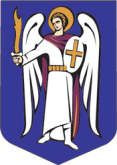 ДЕПУТАТКИЇВСЬКОЇ   МІСЬКОЇ РАДИ  IX  СКЛИКАННЯ_________________________________________________________________________________________________________________« 11 »  березня  2021 року	  				№ 08/279/09/247 - 203Директору Департаменту земельних ресурсівОЛЕНИЧУ П. С.01601, м. Київ, вул. Хрещатик, 32-аДиректору Департаменту містобудування та архітектуриСВИСТУНОВУ О. В.01601, м. Київ, вул. Хрещатик, 32В.о. директора Департаменту з питань державного архітектурно-будівельного контролю м. КиєваПОПОВИЧ О. М.01601, м. Київ, вул. Хрещатик, 32-аДЕПУТАТСЬКЕ ЗВЕРНЕННЯщодо надання інформації та проведення перевірки на вул. Оноре де Бальзака, 21На виконання моїх повноважень як депутата Київської міської ради, секретаря постійної комісії Київської міської ради з питань архітектури, містобудування та земельних відносин, виникає необхідність в отриманні інформації щодо законності функціонування автозаправного комплексу на вул. Оноре де Бальзака, 21 (кадастровий номер: 8000000000:62:144:0057).Згідно даних Державного земельного кадастру, ділянка надавалась в оренду приватній особі для будівництва комплексу з технічного обслуговування автомобілів з визначеним розміром річної орендної плати – 3 % від нормативно-грошової оцінки. В той же час, наразі вказана ділянка використовується для забезпечення функціонування автозаправного комплексу, мінімальний розмір орендної плати щодо якого не може бути менше 12 % від нормативно-грошової оцінки на рік, згідно рішення Київради «Про бюджет міста Києва на 2021 рік» від 24.12.2020 № 24/24 (розміри ставок відповідають й ставкам за попередні роки).Крім того, за інформацією з відкритих джерел, термін договору оренди вказаної земельної ділянки закінчився 16.07.2019 (від 18.12.2007 № 62-6-00449).Керуючись п. 9.2 Порядку набуття прав на землю із земель комунальної власності у місті Києві, затвердженого рішенням Київради від 20.04.2017 № 241/2463: «…Якщо орендар продовжує використовувати земельну ділянку після закінчення строку договору оренди землі та не подав до Київської міської ради вказаного листа-повідомлення, розмір річної орендної плати встановлюється у подвійному розмірі, але не більше дванадцяти відсотків від нормативної грошової оцінки земельної ділянки».З урахуванням вищевказаного виникає необхідність у з’ясуванні обставин щодо законності зміни функціонального призначення будівлі, дотримання вимог закону при зміні виду використання земельної ділянки та приведення у відповідність до нормативно-правових актів розміру орендної плати за використання земельної ділянки (в.т.ч. у випадку використання землі після закінчення строку договору оренди).Враховуючи вищевикладене та керуючись п. 9.2. рішення Київради від 20.04.2017                      № 241/2463, рішенням Київради «Про бюджет міста Києва на 2021 рік» від 24.12.2020 № 24/24 та ст. 13 ЗУ «Про статус депутатів місцевих рад», на виконання моїх повноважень, як депутат Київської міської ради, -ПРОШУ:ДЕПАРТАМЕНТ ЗЕМЕЛЬНИХ РЕСУРСІВ:●	Здійснити виїзну перевірку (обстеження) на предмет використання земельної ділянки відповідно до її цільового призначення про що скласти відповідний акт, із зазначенням факту наявності порушення цільового призначення земельної ділянки та виконанням фотофіксації об’єкту (копії надати у відповідь). ●	Надати інформацію щодо наявності речових прав на земельну ділянку, станом на момент отримання звернення.●	Надати копії правовстановлюючих документів та інформацію щодо власників, користувачів або орендарів земельних ділянок. ●	Надати роз’яснення щодо дотримання вимог законодавства при зміні орендарем виду використання зазначеної земельної ділянки.2.	ДЕПАРТАМЕНТ МІСТОБУДУВАННЯ ТА АРХІТЕКТУРИ:●	Надати належним чином завірені копії містобудівних умов та обмежень земельних ділянок, витягів з містобудівного кадастру та дозвільної документації щодо забудови чи проведення реконструкції об’єктів на земельній ділянці. ●	Надати роз’яснення щодо законності зміни функціонального призначення будівлі за вказаною адресою.3.	ДЕПАРТАМЕНТ З ПИТАНЬ ДЕРЖАВНОГО АРХІТЕКТУРНО-БУДІВЕЛЬНОГО КОНТРОЛЮ М. КИЄВА:●	Здійснити державний архітектурно-будівельний контроль за дотриманням вимог законодавства у сфері містобудівної діяльності, будівельних норм, державних стандартів і правил, положень містобудівної документації всіх рівнів, вихідних даних для проектування об’єктів містобудування, проектної документації щодо об’єктів, розташованих на земельній ділянці.●  Надати інформацію щодо надання, отримання, реєстрації, повернення документів, що дають право на виконання підготовчих та будівельних робіт на вказаній земельній ділянці, із долученням копій відповідних документів.●	Надати роз’яснення щодо законності зміни функціонального призначення будівлі за вказаною адресою.Проінформувати мене про результат розгляду даного звернення у встановлений законодавством України строк за адресою: 01044, м. Київ, вул. Хрещатик, 36 (каб. 419) та на електронну адресу: fedorenkoys.kmr@gmail.com.Додатки:Картографічні матеріали				   				    (1 арк.)З повагоюДепутат Київської міської ради                                            Юрій ФЕДОРЕНКОВиконавець:Дубчак Віталій097 807 17 87